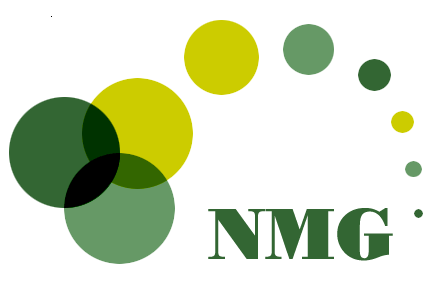 FINAL PROGRAMNational Molecular Microbiology Diagnostic Users Group Annual Fall Meeting (NMG)AuditoriumPeter Gilgan Research and Learning Centre660 Bay Street, Toronto ONThe Hospital for Sick ChildrenMonday November 6, 20178:00-9:00 am 			Breakfast sponsored by altona Diagnostics in the Gallery 8:00-9:00 am			Registration outside the 2nd Floor Gallery9:00-9:10 am			Welcome and IntroductionDr. Astrid Petrich, NMG Meeting Chair9:10-10:10 am			Workshops sponsored by Integrated DNA TechnologiesOptimized Target Detection in PCR:  Better Sensitivity Through New Probe and Primer Chemistries				Mitch Gore, PhD				Field Application Manager, IDT				Objectives: Introduce internally quenched PCR probes and how they can improve signal to noise.Explain the use of Locked Nucleic Acids to modulate Tm and improve specificityDescribe the use of RNAase HII-mediated PCR to improve PCR sensitivity and specificityAdam Chernick, PhDBusiness Development, IDTObjectives: Describe the key steps in an NGS experiment and where IDT can helpIntroduce custom target enrichment for focused NGS experimentsIntroduce the range of options for NGS adapters and the importance of choosing the right design for your needs10:10-10:40 am	Workshop sponsored by Roche Diagnostics	The diagnostic accuracy of novel and traditional rapid tests for influenza infection compared to RT-PCR: a systematic review and meta-analysis				Chelsea Caya, BSc, MScPHResearch Coordinator McGill University Health Centre 				Objectives:Estimate and compare the diagnostic accuracy of commercialized traditional rapid influenza diagnostic tests (RIDTs), digital immunoassays (DIAs), and nucleic acid amplification tests (NAATs) for detecting influenza A and influenza B in patients with suspected influenza infection compared to a RT-PCR reference standard.Determine what factors (e.g., patient age, duration of symptoms, point-of-care testing, etc.) are associated with diagnostic test accuracy within each of the three classes of rapid tests. 10:40-11:10 am	Coffee Break sponsored by Luminex Corp. in the Gallery10:40-11:10 am			Exhibits in the GalleryAbbott MolecularAccelerate DiagnosticsACGTAlere Canadaaltona Diagnostics CanadaBDBeckman CoulterbioMérieux CanadaBio Nuclear DiagnosticsCedarlaneCopan Diagnostics IncFusion Genomics CorporationGold Standard DiagnosticsIntegrated DNA TechnologiesInter MedicoPhoenix Airmid BiomedicalPromega CorporationQnostics Inc.Quidel CorporationRoche DiagnosticsSeegene CanadaSomagen DiagnosticsZeptometrix11:10-12:10 pm	Workshop sponsored by Promega	cGMP – grade Reagents for Development of an Optimized qPCR Assay	Leta Steffens PhDSenior Applications ScientistPromega CorpMadison, WI USAObjectives:Understand how to assess qPCR assay performanceDiscuss how reagents and cycling conditions affect assay performance and robustnessLearn best practices for developing and optimizing qPCR assaysOutline assay development with the PCR Optimization Kit.12:10-1:30 pm 			Lunch in the Gallery12:10-1:30 pm			Exhibits in the Gallery1:30-2:00 pm 			Workshop sponsored by QuidelMolecular Detection of Group A Streptococcus from Pharyngeal ESwabs™Patricia Ferrieri, M.D.ProfessorChairman's Fund Endowed Chair in Laboratory Medicine and Pathology
Professor, Dept of Pediatrics, Division of Infectious Diseases
University of Minnesota Medical School
Director, Infectious Diseases Diagnostic Laboratory
University of Minnesota Medical CenterObjectives: Present a brief overview of group A Streptococcus (GAS) , its importance  in pharyngitis and complicationsDiscuss rationale for implementing molecular detection of GASPresent results of our post-implementation study of the SOLANA® GAS  assay Review briefly other molecular platforms for GAS pharyngeal  detection2:00-3:00 pm	Workshop sponsored by BD	 A Rational Approach to Managing Enteric Diseases				Craig WhitefordDirector, DevelopmentBD Life SciencesObjectives:Describe the Flexibility of the BD MAXTM System (including IVD testing and Open System customization)Review of the BD MAXTM Enteric Suite and approach to panel design for molecular Enteric TestingOverview of the BD MAX Enteric Viral Panel and its potential value3:00-3:30 pm	Coffee Break sponsored by Zeptometrix in the Gallery3:00-3:30 pm	Exhibits in the Gallery3:30-4:00 pm	Workshop sponsored by altona DiagnsoticsChallenges in the diagnosis of neglected tropical parasitic and viral disease.Dr. Leonie Hecht PhDaltona Diagnostics HamburgObjectives:Molecular DiagnosticsDiagnosis of tropical Diseases Future directions4:00-4:30 pm	Workshop sponsored by Fusion Genomics	Towards a Cost-Effective Next-Generation Sequencing-based Comprehensive Human Pathogen Testing.	Mohammad Qadir PhD.	President and CSOFusion Genomics CorporationObjectives:Provide an overview of the ONETest technology platform that includes molecular target capture and bioinformatics analysis.Illustrate the key advantages of a target capture-based next-generation sequencing approach using data derived from archived hepatitis C virus specimens that failed front-line testing and from swine flu virus-contaminated bio-aerosol samples.Introduce the ONETest PathoGenome, a comprehensive typing assay for all clinically important human pathogens.4:30-5:00 pm 	Workshop sponsored by Gold Standard DiagnosticsRIDA®SEEK – a new standard in fully automated interpretation of molecular diagnostic analysesDr. Lena KastlGlobal Key Account Manager MDObjectives:1.  Regulations, standards and hurdles for molecular diagnostics in the routine laboratory2.  Presentation of comprehensive software solution for RIDA®GENE result interpretationAuditoriumPeter Gilgan Research and Learning CentreThe Hospital for Sick Children, Toronto ONTuesday November 7, 20178:00-9:00 am	  		Breakfast in the Gallery 8:00-9:00 am			Exhibits in the Gallery9:00-10:00 am	Regulations of IVDD in Canada: Requirements that clinical labs should knowSpeaker:	Patrice SarrazinSenior Scientific Evaluator/Évaluateur scientifique principal
In Vitro Diagnostic Devices/Instruments diagnostiques in vitro
Device Evaluation Division/Division d'évaluations des matériaux
Medical Devices Bureau/Bureau des matériaux médicaux
Health Canada/Santé Canada 				Objectives:				After this presentation, participants will have better understanding of:the regulations and process for Investigational Testing Authorization (ITA)what is a significant change and how it affects the regulatory statushow databases used with an IVDD (e.g. HLA Typing) are regulatedthe use of Research Use Only test kits in a clinical labs10:00-11:00 am	Coffee Break and Exhibits11:00-12:00 pm	Results of the 2017 National Challenge Panel for 16SrRNA Gene Sequencing and/or MALDI-TOF	Update on Implementation of a National Maldi-TOF Database
Speaker:	Kathryn Bernard               				Head, Special BacteriologyNational Microbiology LaboratoryWinnipeg, MB                                                      Objectives:
1.  Describe need for an external challenge test for 16S rRNA gene sequencing and MALDI-TOF instrumentation2. Describe 4 bacteria and a bonus bug selected for the panel associated with different degrees of complexity for accurate identification3. Present results of participant laboratories for each of the 4 test bacteria and bonus bug, striated down by method; nuances regarding use of both identification methods will be reviewed.4. Discuss progress on implementation of a national Maldi-TOF database12:00-1:00 pm			Lunch  in the Gallery12:00-1:00 pm			NMG AGM (All participants are invited to attend)				Auditorium	1:00-2:00 pm	Analysis of the human microbiota as a clinical diagnostic: What clinicians (like me) might want to know from the micro lab
Speaker:	Bryan Coburn		Assistant Professor		University of Toronto2:00:3:30 pm	Tell Us About Your Laboratory.  A Chance to Describe Testing in Your Laboratory, Trouble-shooting/Interesting CasesObjectives: To allow laboratories across Canada to showcase new molecular assays/technologies employed in their laboratory and indicate their clinical impact.To allow laboratories to share their experiences with molecular assays including trouble-shooting.To create an opportunity for sharing of ideas and experience for laboratories across Canada using molecular technologies.	1) Biolab - A Platform for Turning Ideas into ImpactsM. SharifahmadianDistrict 3 Innovation Center, Concordia University, Montreal, Quebec2)  Rectal swab screening assays of public health importance in molecular diagnostics:  sample adequacy control S. Glisovic2, S. Eintracht1,2, Y. Longtin2, M. Oughton2 and I. Brukner1,21OPTILAB, Medical Faculty, 2McGill University, SMBD-Jewish General Hospital, Montreal, Quebec3)  Introduction of a gastrointestinal pathogen multiplex panel and selective culture (GPMP&SC) testing algorithm to identify the causative agents of gastroenteritis in Island Health.Holfeld L, Isberg B, Kibsey PC and Galbraith JC.Royal Jubilee Hospital, Victoria, BC4)  Cell culture for respiratory viruses among children with a negative multiplex RT-PCR result M. Alghounaim, MDa, Y. Xiaob, C. Caya, MScPHc, J. Papenburg MD MSca, c, da Departments of Pediatrics and Microbiology, The Montreal Children’s Hospital, McGill University Health Centre, Montreal, Quebec, Canadab Faculty of Medicine, McGill University, Montreal, Quebec, Canadac Research Institute of the McGill University Health Centre, Montreal, Quebec, Canadad Department of Epidemiology, Biostatistics and Occupational Health, McGill University, Montreal, QC, Canada5)  Evaluation of a Laboratory Developed Multiplex Gastroenteritis Assay and SeeGene Allplex Gastrointestinal Full PanelR. Needle1, C. Phillips 2,3, D. Haldane 3, G. Zahariadis11Public Health Laboratory, St. John’s, NL 2.National Microbiology Laboratory, Winnipeg, MB 3Provincial Public Health Laboratory Network of Nova Scotia, Nova Scotia Health Authority, Halifax, NS 6)  Bordetella pertussis IS481 Contamination Event in a Public Health laboratoryV. Tang1, A. Paccagnella1, L. Hoang11 BCCDC Public Health Laboratory, Vancouver, British Columbia 3:30 pm			Official Close of Meeting